 			ประเภทความคิดริเริ่มสร้างสรรค์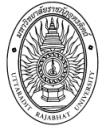 หนังสือรับรองผลงานทางวิชาการ            ข้าพเจ้า............................................................................................................ตำแหน่ง................................................................สังกัดคณะ................................................................................................ได้จัดทำผลงานวิชาการประเภทความคิดสร้างสรรค์ชื่อ..................................................................................................................................................................................................................................คณะกรรมการที่มหาวิทยาลัยแต่งตั้งประเมินผลงานแล้วอยู่ในเกณฑ์(๑) ..................................นำเข้าประกวดในงาน/โครงการ (๒) ..................................................................................................................................................................................................................................หน่วยงานที่จัด (๓) ..........................................................................สถานที่จัด (๔) ...................................................................................................ผู้เข้าร่วมประกวดจำนวน (๕) ..........................................ราย   ได้แก่.......................................................................................................................................................................................................................................................................................................................................................             ข้าพเจ้าขอรับรองว่าผลงานทางวิชาการประเภทความคิดสร้างสรรค์ชื่อ..............................................................................................................................................................................................มีคุณสมบัติถูกต้องครบถ้วนตามระเบียบฯว่าด้วยการให้รางวัลผลงานทางวิชาการ               สำหรับบุคลาการของมหาวิทยาลัย  พ.ศ. ๒๕๔๙ คือ	๑.  เป็นผลงานทางวิชาการที่ทำเสร็จแล้วไม่เกิน ๒ ปี	๒.  เป็นผลงานทางวิชาการที่มีการเผยแพร่แล้วและมีหลักฐานยืนยัน	๓. เป็นผลงานทางวิชาการที่ไม่ละเมิดลิขสิทธิ์ของผุ้อื่น	และหากมีการตรวงพบในภายหลังว่าผลงานทางวิชาการที่ได้รับรางวัลไปแล้ว เป็นผลงานที่ขาดคุณสมบัติข้อใดข้อหนึ่งข้างต้นข้าพเจ้ายินดีคืนเงินรางวัลทั้งหมดพร้อมดอกเบี้ยร้อยละ ๑๐ ต่อปีตามช่วงเวลาที่รับเงินรางวัลไป ในกรณีที่เป็นผลงานทางวิชาการที่ละเมิดลิขสิทธ์ของผู้อื่น ข้าพเจ้าขอรับทราบว่าข้าพเจ้าอาจถูกดำเนินคดีทางอาญาและสอบวินัยอีกด้วย	                                                                         ขอรับรองว่าเป็นความจริงทุกประการ                                                                              ลงชื่อ..........................................................................                                                                                      (...............................................................)เอกสารอ้างอิง (๑) – (๕) ๑.............................................................๒............................................................๓............................................................๔............................................................๕............................................................                                             การตรวจสอบของเจ้าหน้าที่ประจำต้นสังกัดผลงานทางวิชาการที่นำเสนอและเอกสารอ้างอิง  (   )  ถูกต้อง              (   )  ไม่ถูกต้อง ..................................................................................การใช้ผลงานทางวิชาการเป็นภาระงานปกติ หรือใช้เบิกภาระงานส่วนเกิน  (   ) ไม่เคยใช้  (   )  เคยใช้ .........................................................                                                                                ลงชื่อ.................................................................................ผู้ตรวจสอบ		           (.........................................................................................)		        วันที่............................................................................................   ความเห็นของคณบดี/ผู้อำนวยการ(   )  เห็นชอบ  ให้นำเสนอกรรมการบริหารงานวิชาการพิจารณา(   )  ไม่เห็นชอบ  เนื่องจาก...............................................................................                                                                             ลงชื่อ.................................................คณบดี/ผู้อำนวยการ                                                                                   (..................................................................)	    วันที่.........................................................................................